                        10910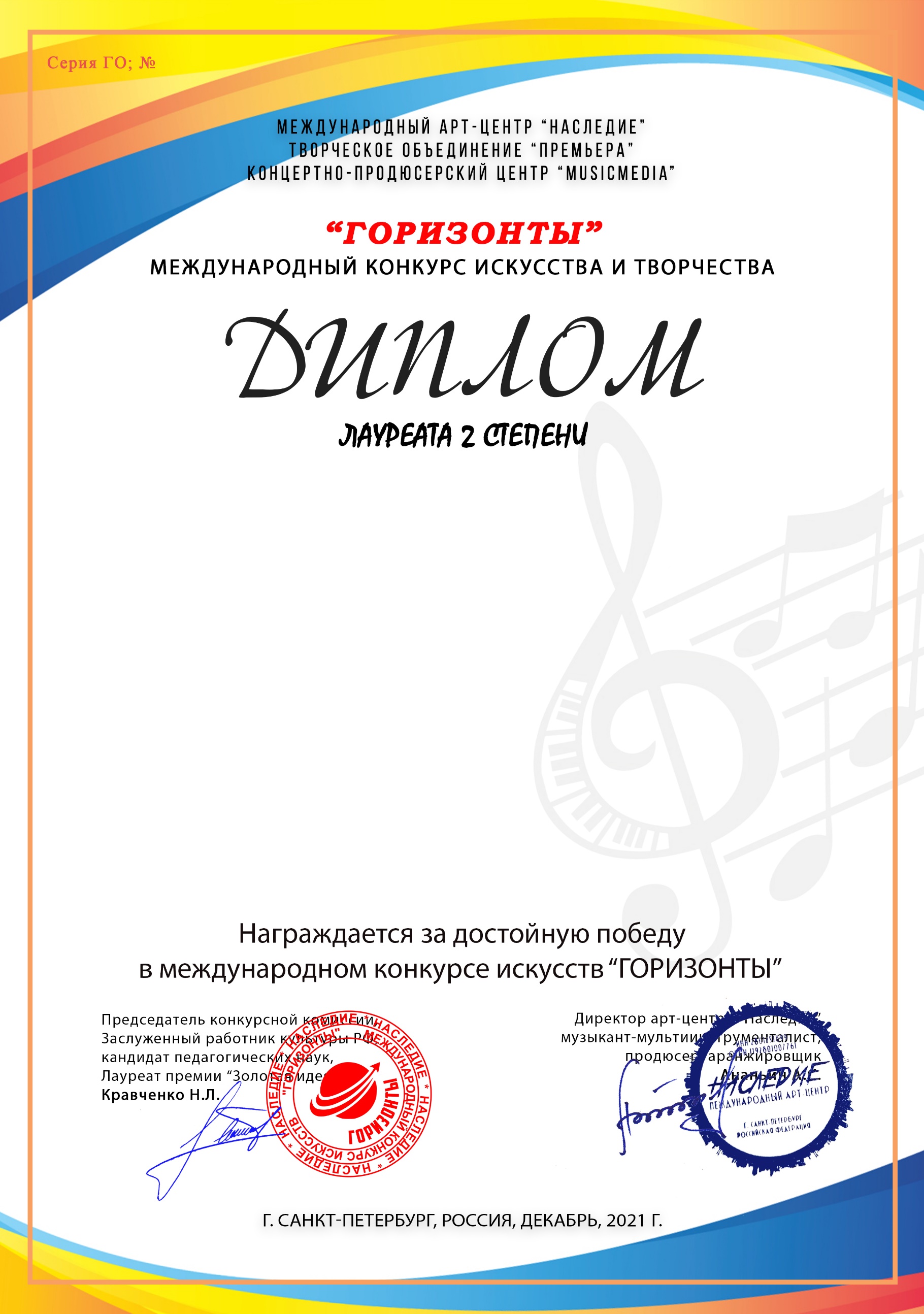 Агекян Мане(МБУ ДО ДШИ № 2, Краснодарский край, город-курорт Анапа)Преподаватель/руководитель: Григорян Нелли Вираповна,      Балтайс Людмила Олеговна(концертмейстер), Номинация: Вокал, солоКатегория: 8-11 летКонкурсная работа: муз. Ф. Шуберт сл. М. Клаудиус «Колыбельная»